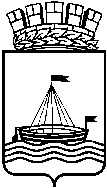 Департамент образования Администрации города ТюмениМуниципальное автономное общеобразовательное учреждение средняя общеобразовательная школа № 94 города Тюмени(МАОУ СОШ № 94 города Тюмени)Протокол № 1 от 05.09.2022 г.Присутствовали: 54 человекаЗам. директора Давлетшина С.Р., руководитель МО учителей физической культуры Митрофанов А.А., учителя физической культуры: Михеева Е.В., Медведева В.В.,Шаров Р.В., Налобин Д.А., Куликов М.Л., Барыкин С.Ф., Бутенко А.С., Павлов В.А.,Коротков Р.К.,Черкасова О.В.,обучающиеся 7-11 классовПовестка дня:1. Переизбрание руководителя школьного спортивного клуба «Лидер» МАОУ СОШ № 94 города Тюмени. 2. Утверждение плана физкультурно-оздоровительной и спортивной деятельности клуба на 2022-2023 учебный год.3. Создание женской команды для выступления в комплексной профсоюзной спартакиаде работников ОУ.4. Назначение ответственных за участие в муниципальном этапе Всероссийских игр ШСК, соревнований «Президентские спортивные игры», «Президентские состязания»  1. По первому вопросу выступила Давлетшина С.Р. с предложением о переизбрании руководителя ШСК и обсуждении кандидатуры Митрофанова А.А. учителя физической культуры и руководителя методического объединения. Митрофанов А.А. является активным организатором всех спортивных и физкультурно-оздоровительных неприятий не только в школе, но в образовательном пространстве города Тюмени. Главный судья многих городских соревнований, включая спартакиаду учащихся города Тюмени, учитель с необходимыми профессиональными компетенциями, пользуется уважением среди детей, коллег и родителей. Предложено голосование. «за» проголосовали – 54 человека;«против» - 0 человек, «воздержались» - 0 человек.Решение:Единогласно принято: назначить председателем ШСК «Лидер» МАОУ СОШ № 94 г. Тюмени Митрофанова Алексея Александровича, учителя физической культуры, руководителя МО учителей ФК и ОБЖ.2. По второму вопросу слушали Митрофанова А.А, учителя физической культуры, руководителя МО. Предложил для обсуждения план физкультурно-оздоровительной и спортивной деятельности клуба на 2022-2023 учебный год. План включает в себя внутришкольные соревнования, муниципальные и региональные. А также оздоровительные мероприятия: Дни здоровья, Недели здоровья, оздоровительные акции и флеш-мобы. Предложил освещать деятельность ШСК в группе школы в ВКонтаке и на сайте МАОУ СОШ № 94 города Тюмени в разделе ШСК. Предложено голосование. «за» проголосовали – 54 человека;«против» - 0 человек, «воздержались» - 0 человек.Принято единогласно:- план физкультурно-оздоровительной и спортивной деятельности клуба на 2022-2023 учебный год;- освещать деятельность ШСК в группе школы в ВКонтаке (ответственный тот, кто готовит детей к соревнованиям) и на сайте МАОУ СОШ № 94 города Тюмени в разделе ШСК (ответственный руководитель ШСК.3. По третьему вопросу выступил Павлов В.А., учитель физической культуры. Предложил рассказать в школьном учительском чате «Сферум» о комплексной профсоюзной спартакиаде и о создании школьной женской команды. Предложил записывать всех желающих, не имеющих медицинских противопоказаний. Предложено голосование. «за» проголосовали – 54 человека;«против» - 0 человек, «воздержались» - 0 человек.Принято единогласно:Открыть запись в женскую команду МАОУ СОШ № 94 города Тюмени для участия в комплексной профсоюзной спартакиаде работников образовательных учреждений. Секретарь заседания школьного спортивного клуба «Лидер»: Куликов М.Л.